 KS1 Why do Christians pray to God and worship him?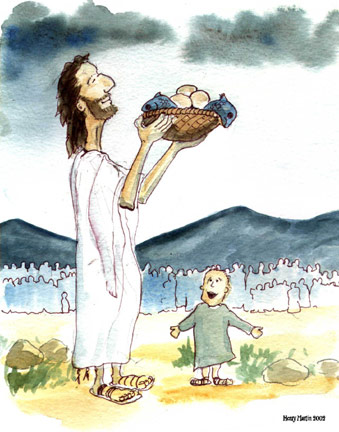 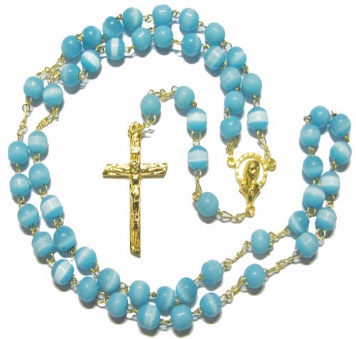 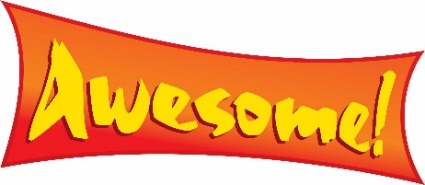 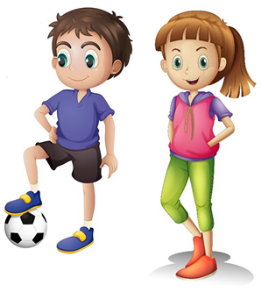 What words should we understand and be able to use?PrayerTalking with and listening to God.WorshipTelling God how great he is.The Lord’s prayerA special prayer Jesus taught his disciples.